Муниципальное дошкольное образовательное учреждениедетский сад № 2 «Светлячок»Развлечение в средней группе " Зимушка-Зима".                                                  Воспитатель:Боярская Светлана БорисовнаРамешки, 2022Развлечение в средней группе" Зимушка-Зима".Цель: Продолжать расширять и обогащать знания детей о зиме.
Задачи: Уточнить знания о зиме, зимних играх, загадках.
Развивать логическое мышление, умение отгадывать загадки, делать умозаключения.
Стимулировать применение полных предложений.
Воспитывать интерес к окружающему миру.
Предварительная работа и подготовка: Чтение познавательной и художественной литературы природоведческого характера; заучивание стихотворений, народных примет; рассматривание картин, иллюстраций.
Ход:
Воспитатель: Ребята, к нам спешит необычная гостья. А чтобы узнать кто это, нужно отгадать загадку:
Вот мороз так мороз,
Даже стал красным нос.
Побелил снег дома,
Наступила…
Дети: Зима.
Воспитатель: Правильно, это Зимушка-Зима, а вы готовы встретить её?
Дети: Да, мы ждём зиму.
Под музыку в группу заходит Зимушка-Зима.
Зима: Здравствуйте ребята! Я Зимушка-Зима. Я сугробы намела, деревья, дороги укрыла снежным одеялом. По полям, по лесам прошла. В гости к вам в детский сад зашла. А вам нравиться зима? За что вы любите зиму?
Дети: Зимой очень весело, можно в снежки поиграть, кататься на санках, лепить снеговика.
Зима: Тогда приглашаю вас поиграть со мной в игру.
Проводится игра «Снежки»
На полу раскиданы «снежные» комочки. Для каждой команды поставлена своя корзина. По сигналу дети собирают «комочки» в корзину. Побеждает та команда, в чьей корзине окажется больше «комочков».
Зима: Ох как весело в снежки играли и немножко мы устали . Предлагаю вам присесть и послушать мои загадки.
1. Одеяло белое
Не руками сделано.
Не ткалось и не кроилось —
С неба на землю свалилось.( Снег)
2.Он с подарками приходит,
Хороводы с нами водит.
Белой бородой оброс
Добрый Дедушка... (Мороз)
3.К детям в гости Дед Мороз
Внучку на санях привез.
Снежная фигурка —
К нам придет... (Снегурка)
4. Во дворе катали ком,
Шляпа старая на нем.
Нос приделали, и вмиг
Получился … (Снеговик)
Зима: Молодцы, вы все мои загадки отгадали. Зима: А кто это к нам в гости стучится?
 Входит снеговик. (грустит)
Дети: Снеговик. (приглашают его в гости). 
Входит снеговик. (грустит)
Воспитатель: Здравствуй снеговик, а почему ты такой грустный?
Снеговик: Скучно одному во дворе стоять.Зима: Снеговик, не скучай, лучше с нами поиграй.
Зима: Давайте поиграем. Выходите в круг.(Дети выполняют имитационные движения по тексту)Снег руками  нагребаем (по очереди движения обеими руками к себе)Лепим, лепим ком большой (фонариками рисуем большой круг, приседая)И еще раз нагребаем (по  очереди движения обеими руками к себе)Лепим, лепим ком другой (фонариками  рисуем поменьше круг)Лепим ручки (ручками лепим пирожок)Лепим ножки (ручками лепим пирожок)Чтобы бегал по дорожке (бег на месте)Лепим глазки (указательным пальцем показывает по очереди  глаза)Лепим бровки (показываем брови)И длиннющий нос морковкой (Ладошки друг к другу)
Но солнце припечет слегка (медленно приседают)
Увы! – и нет снеговика (разводят руками, пожимают плечами).
Снеговик: Ой, не хочу я таять.
Зима: Ребята, давайте спасать снеговика.
Дети предлагают подуть на снеговика и обсыпать его снежинками.
Дыхательная гимнастика «Снежинка».
Проводится игра «Собери снеговика»
Играют две команды. Каждой команде выдаются детали снеговика. По сигналу воспитателя дети собирают снеговика. Выигрывает та команда, чей снеговик будет собран правильно.
Зима: Красивые снеговики у вас получились, очень вы ловкие, ребятки! А сейчас давайте вместе со мной поиграем.
За окном у нас зима.
( разводят руки в стороны.)
Стали белыми дома. ( складывают руки над головой в виде крыши.)
Снег на улице идёт, (поднимают и опускают медленно руки.)
Дворник улицы метёт (покачивают опущенными прямыми руками влево -в право.)
Мы катаемся на санках, (приседают, руки вытягивают перед собой.)
Пишем на катке круги, (убирают руки за спину, поворачиваются кругом.)
Ловко бегаем на лыжах, (выполняют движения руками, как при ходьбе на лыжах.)
И играем мы в снежки. (имитируют метание.)
Зима: А какие праздники мы зимой отмечаем?
Ответы детей (Новый год, Рождество)
Зима: Вы можете сказать, что является главным украшением этих праздников? Конечно же ёлка! А где можно взять ёлочку? Правильно, в лесу. Предлагаю сходить в лес, присмотреть елочку, но самое главное – в лесу не заблудиться!
Проводится игра «Сугроб» Дети под музыку бегают вокруг сугроба. 
 (взрослые  в руках держат белую ткань  - это сугроб). Как только музыка  останавливается,  дети прячутся в сугроб. Кто не успел спрятаться того снеговик забирает.Проводится игра «Наряди елочку»
На двух ватманах нарисован контур елочки, в стаканчиках лежат фломастеры. Под музыку дети начинают ее наряжать (рисовать шарики). Чья команда нарисует больше шариков на елке, тот и победил.
Игра «Волшебный снежок»Снеговик:  Предлагаю всем встать в кружок. Пока играет музыка, передаем снежок, как только музыка останавливается, у кого в руках оказался снежок, тот выполняет задание (спеть, станцевать, рассказать стих, и т.д.).Снеговик: Спасибо, ребята, мне с вами было весело играть.
Зима: И мне пора возвращаться.
Славно, я с вами провела время.
Вот и пришла пора прощаться,
В путь-дорожку собираться 
Снеговик: Спасибо ребята. У нас с Зимушкой-зимой для вас есть угощение. (Зима и снеговик показывают детям большой снежный ком, достают конфеты и угощают детей).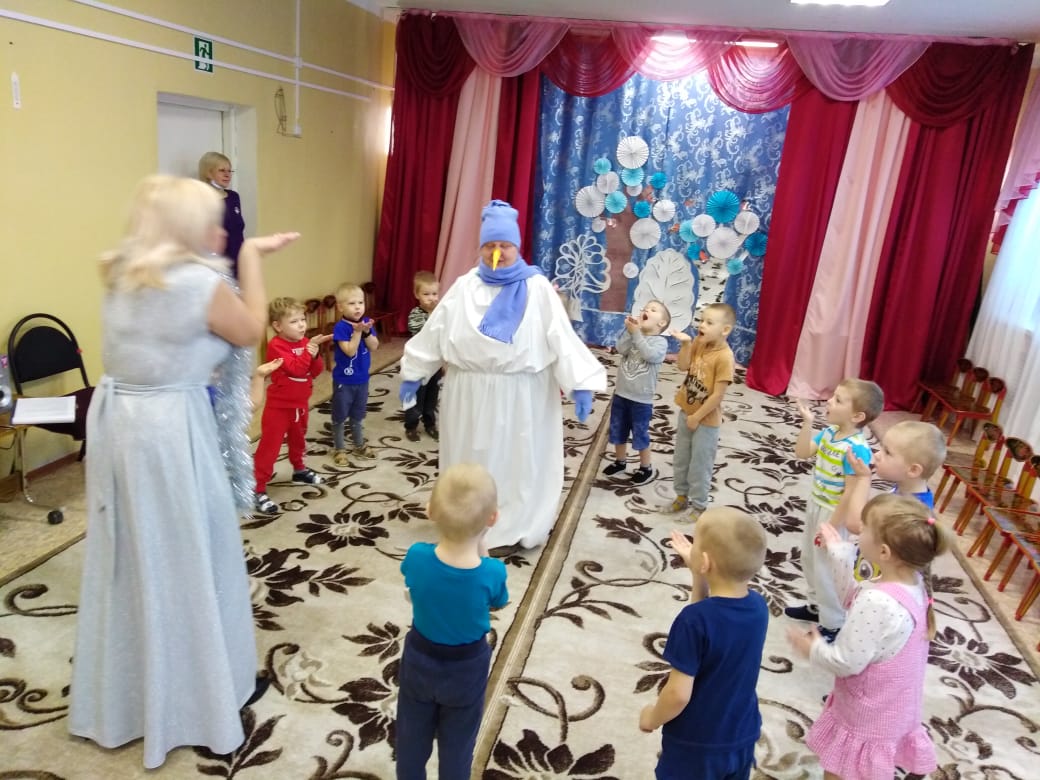 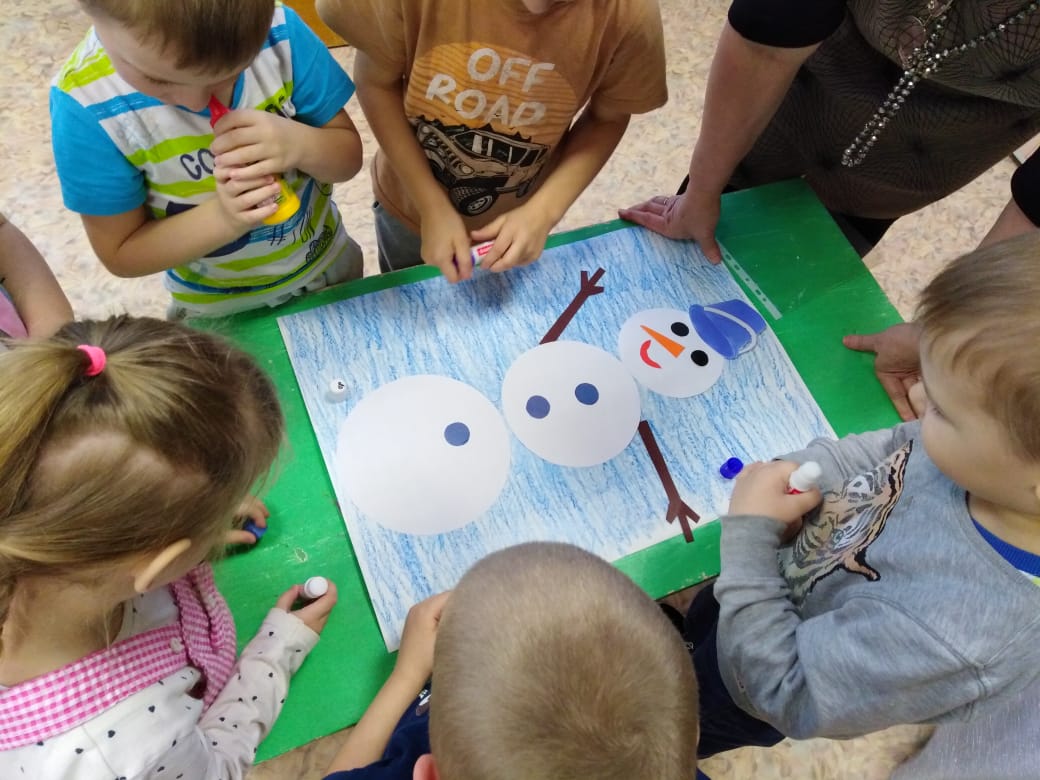 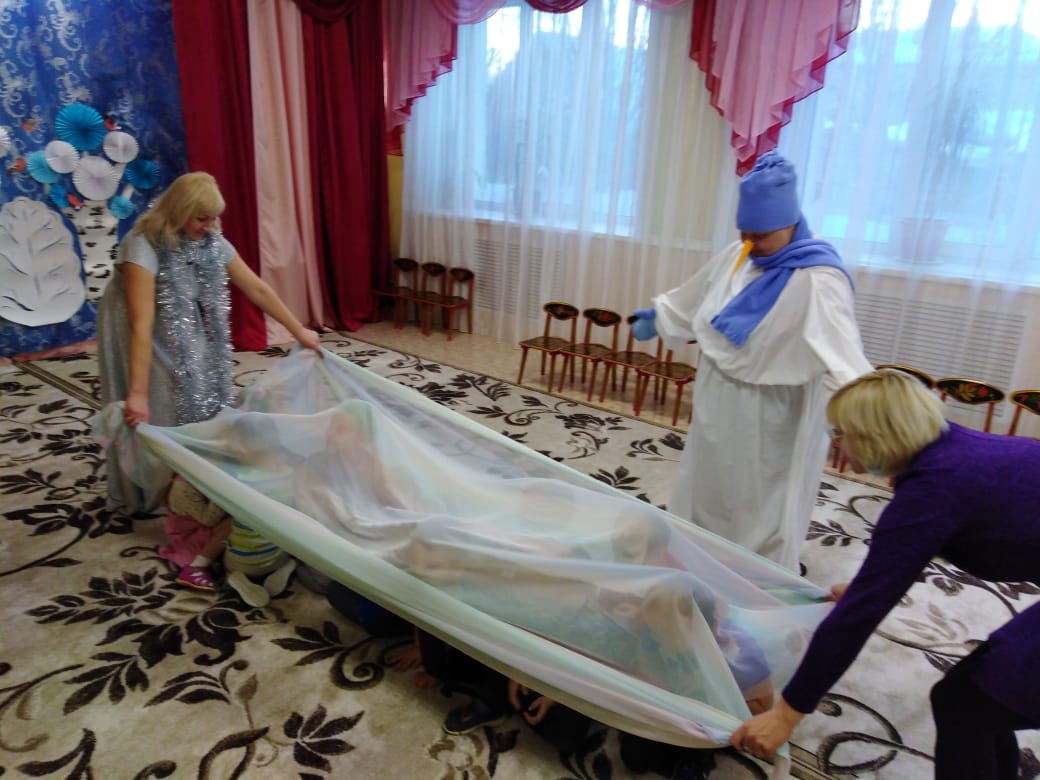 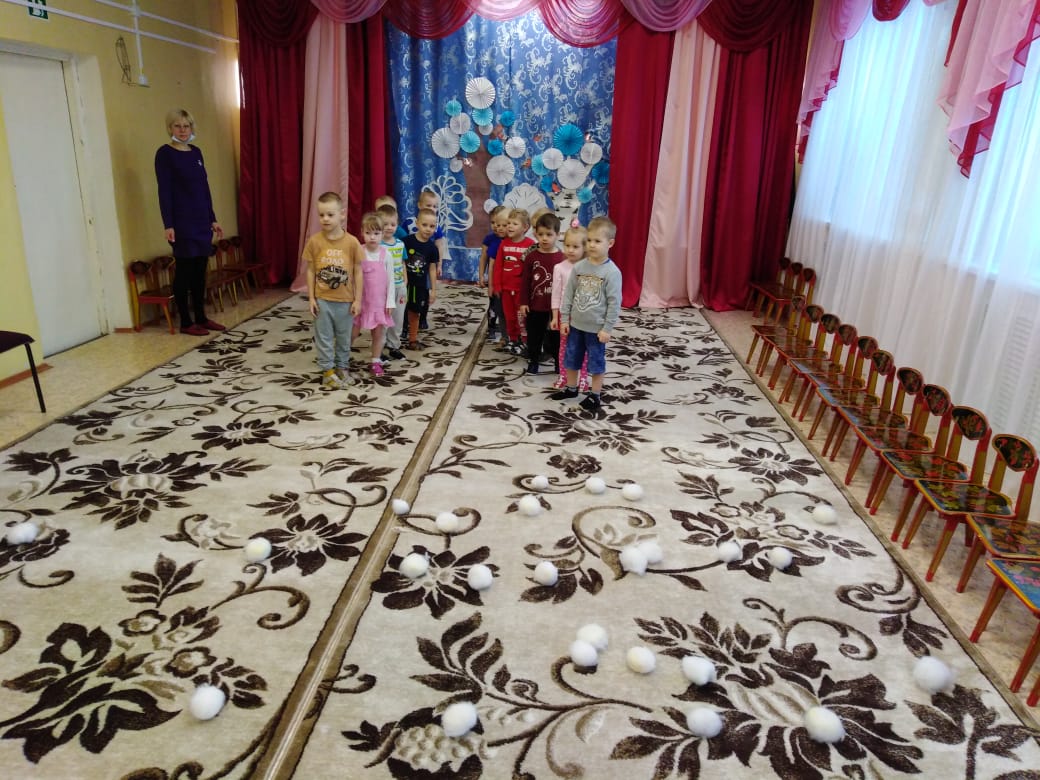 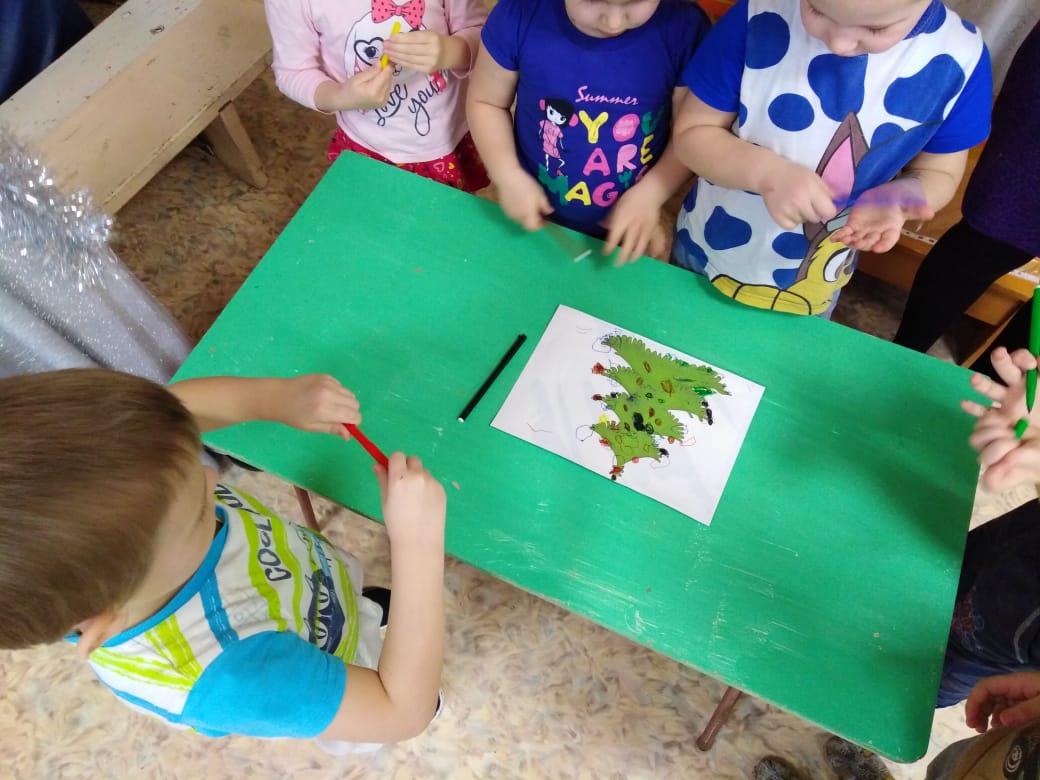 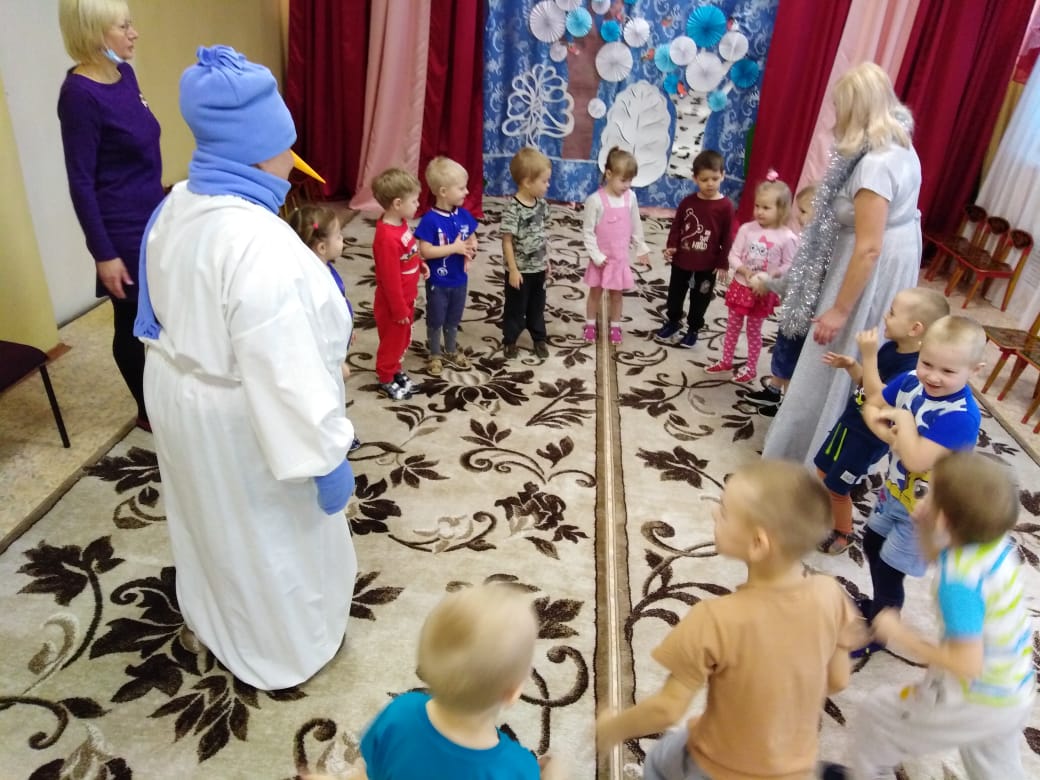 